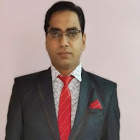 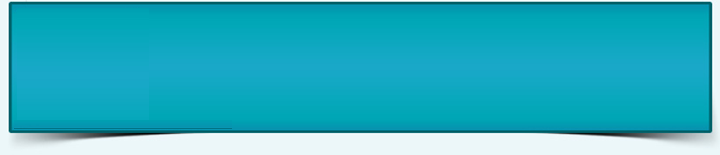  Core Competencies 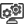  Soft Skills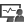 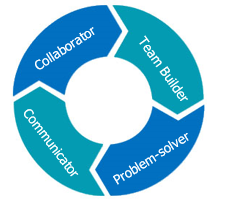 Profile Summary  Resourceful & Enterprising Maintenance Professional offering nearly 13 years of rich and qualitative experience in Maintenance Operations, Installation & Commissioning, Project Management in Manufacturing industrySelected as Star Performer of Company since last five years and was promoted 2 times and achieved numerous appraisal, increments and appreciationsManaged installations of 500KW & 800 KW utilities & machinery installation in Tri-City (1st Green Industrial Building) in 2017.Awarded 2nd Prize in Energy Saving Projects by PEDA in State Level Energy Saving Awards 2019-20Monitored the end-to-end Project Management activity at sites and reviewed project schedule, estimating & costing within budget, planning for cash flow requirementsDeveloped project baselines, monitored & controlled projects with respect to cost, resource deployment, time overruns and quality compliance to ensure satisfactory execution of projectsSupervised the successful implementation of preventive & predictive maintenance of HT & LT Panels, Transformer 1600 KVA & 625 KVA, VCB, ACB, Circuit Breakers, DG Sets, UPS (40,30 & 20 KVA), Servo 550 KVA, Floor Power & AC Panel, Pipe Bending Machines, Laser Cutting Machine, Polishing & PU Foam Machines, Thermoforming Machines, Strapping & Wrapping Machine Led the value engineering and value management exercise of the MEP Services, conducted techno-commercial review of contractor’s proposal and drafted report for the client’s approvalConducted the inspection of electrical systems, equipment, and components to identify hazards, defects and for adjustment or repair while ensuring compliance with codesAnchored erection & commissioning of machines & equipment and ensuring completion of project in minimum turnaround time effective resource utilization to maximize the output Ensured all time adherence to safety, environment and health standards in all functional areas; developed and established procedures for enhancing safety levels and ensuring effective housekeeping (5S activities)Directed plant activities & ensured strategic utilization of available resources & machinery; facilitated smooth & uninterrupted operations of the unit and maintained reports for MIS and developed alternatives for decision-makingManaged materials planning & developing vendors for obtaining timely procurement of materials & equipment at cost-effective prices to ensure smooth execution of projectsMaintained effective relationships and successfully partnering across varied functions with internal stakeholders, external suppliers, agencies and colleagues to drive results and influence change Career Timeline  (Recent 3)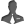 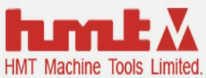 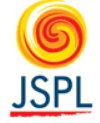 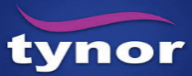 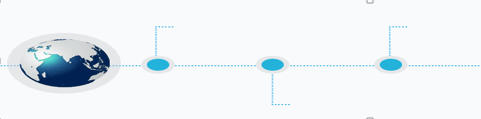   Organization Experience 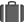 Nov’14 to Till Date Tynor Orthotics (P) Ltd., Mohali as Maintenance Manager                                                                              Machine/Tools:  0&M of Plant & Machinery,AHU, Automation, Scrubber, Air Compressors Screw & Reciprocating, Lifts, Pumps & ChillersGrowth PathKey Result Areas: Spearheading the end-to-end Project Management including Plant Administration, Supply Chain Management, Drawing, Deployment, Fabrication and Erection & Commissioning, Vendor Management, Lean Management, Training & Development & People Management across different plants for ensuring timely completionSpearheading end-to-end plant equipment & utility maintenance; reviewing breakdowns, material shortage, tools and equipment Monitoring the development and maintenance of documents including review sheet, phenomena list, ISO documents, daily check sheets, pending jobs list and machinery test certificatesSupervising installation & commissioning as well as conducting tests & inspections to ensure operational effectiveness of utilities; planning & effectuating maintenance plans for machines and equipmentImplementing quality methods including FMEA analysis & ensuring quality of standards of maintenance by monitoring applicable ISO procedures and maintaining records for the sameEnsuring all time adherence to safety, environment and health standards in all functional areas; developing and establishing procedures for enhancing safety levels and ensure effective housekeeping (5S activities) Steering the planning, implementation and supervision of preventative maintenance program to provide maximum life to facilities and reliability to support the project mission in-line with stipulated norms Ensuring effective resource utilization to maximize the output; ascertaining compliance to safety, economical and technical assessments to secure the best economical resultsRendering feedback and technical support to solve critical breakdowns/ repeated breakdownsSupervising the technical specifications, negotiating with vendors and monitoring vendor performance & custom clearing agent to reduce order furnishing time & demurrage costsNegotiating & assessing the performance of vendors based on various criteria such as site performance, quality, safety measures, timely delivery, and so onImplementing operational techniques for reduction in cycle time & identification of improvement opportunities and cost reduction measures to achieve substantial reduction in Operations expenditureIdentifying scope for planning, implementing & monitoring of technological changes to enhance productivityFormulating & executing production and manpower schedules / plans for smooth execution of projects at the shop floor within time & cost parameters  Previous  Experience Feb’11 to Oct’14Jupiter Solar Power Ltd., Baddi, HP as Senior Engineer Maintenance    Highlight:Monitored and conducted electrical automation (Drive, VFD, PLC, Stepper, Servo, Induction Motor, Sensors, Pumps) maintenanceAug’07 to Jan’11HMT Machine Tool Ltd., Pinjore, Haryana as Trainee/ Maintenance Engineer (Contract Base)       Growth Path/RolePlease Mention                                                                Academic Details 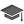 Diploma in Electrical Engineering from Govt. Polytechnic Ambala City in 200712th from G.S.S. School Panchkula, Haryana (State Board) in 200410th from H.R. Hindu High School, Hisar, Haryana (State Board) in 2001Technical SkillsApplication Package: MS Office (Word, Excel, PowerPoint) Personal Details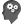 Date of Birth		         : 1st February 1985			Languages Known	         : English, Hindi & PunjabiAddress			         : Flat No. -224/A, Urban Vatika, Zirakhpur, Dist.-Mohali (Punjab), PIN- 140301 Career Timeline  (Recent 3)  Organization Experience Nov’14 to Till Date Tynor Orthotics (P) Ltd., Mohali as Maintenance Manager                                                                              Machine/Tools:  0&M of Plant & Machinery,AHU, Automation, Scrubber, Air Compressors Screw & Reciprocating, Lifts, Pumps & ChillersGrowth PathKey Result Areas: Spearheading the end-to-end Project Management including Plant Administration, Supply Chain Management, Drawing, Deployment, Fabrication and Erection & Commissioning, Vendor Management, Lean Management, Training & Development & People Management across different plants for ensuring timely completionSpearheading end-to-end plant equipment & utility maintenance; reviewing breakdowns, material shortage, tools and equipment Monitoring the development and maintenance of documents including review sheet, phenomena list, ISO documents, daily check sheets, pending jobs list and machinery test certificatesSupervising installation & commissioning as well as conducting tests & inspections to ensure operational effectiveness of utilities; planning & effectuating maintenance plans for machines and equipmentImplementing quality methods including FMEA analysis & ensuring quality of standards of maintenance by monitoring applicable ISO procedures and maintaining records for the sameEnsuring all time adherence to safety, environment and health standards in all functional areas; developing and establishing procedures for enhancing safety levels and ensure effective housekeeping (5S activities) Steering the planning, implementation and supervision of preventative maintenance program to provide maximum life to facilities and reliability to support the project mission in-line with stipulated norms Ensuring effective resource utilization to maximize the output; ascertaining compliance to safety, economical and technical assessments to secure the best economical resultsRendering feedback and technical support to solve critical breakdowns/ repeated breakdownsSupervising the technical specifications, negotiating with vendors and monitoring vendor performance & custom clearing agent to reduce order furnishing time & demurrage costsNegotiating & assessing the performance of vendors based on various criteria such as site performance, quality, safety measures, timely delivery, and so onImplementing operational techniques for reduction in cycle time & identification of improvement opportunities and cost reduction measures to achieve substantial reduction in Operations expenditureIdentifying scope for planning, implementing & monitoring of technological changes to enhance productivityFormulating & executing production and manpower schedules / plans for smooth execution of projects at the shop floor within time & cost parameters  Previous  Experience Feb’11 to Oct’14Jupiter Solar Power Ltd., Baddi, HP as Senior Engineer Maintenance    Highlight:Monitored and conducted electrical automation (Drive, VFD, PLC, Stepper, Servo, Induction Motor, Sensors, Pumps) maintenanceAug’07 to Jan’11HMT Machine Tool Ltd., Pinjore, Haryana as Trainee/ Maintenance Engineer (Contract Base)       Growth Path/RolePlease Mention                                                                Academic Details Diploma in Electrical Engineering from Govt. Polytechnic Ambala City in 200712th from G.S.S. School Panchkula, Haryana (State Board) in 200410th from H.R. Hindu High School, Hisar, Haryana (State Board) in 2001Technical SkillsApplication Package: MS Office (Word, Excel, PowerPoint) Personal DetailsDate of Birth		         : 1st February 1985			Languages Known	         : English, Hindi & PunjabiAddress			         : Flat No. -224/A, Urban Vatika, Zirakhpur, Dist.-Mohali (Punjab), PIN- 140301